2019-2020 EĞİTİM-ÖĞRETİM YILIÇAMLICA ORTAOKULU 8. SINIF 1. DÖNEM 1. SINAVSivri dilli ve nezaketten yoksun bir kadın bir dedikodu yaymakla suçlanıyordu. Köyün bilgesinin huzuruna getirilen kadın “Söylediklerim bir şakaydı, sadece şaka” diyerek itiraz etti.“ Sözlerim başkaları tarafından yanlış anlaşıldı, ben suçlu değilim” diye bağırdı. Ancak dedikoduya maruz kalan mağdur “Temiz adımı kirlettin” diyerek adalet istiyordu. “Bunu düzeltebilirim” dedi suçlanan kadın. “Bütün sözlerimi geri alıyorum ve affedildiğimi varsayıyorum”. Bilge bu sözler karşısında başını salladı ve “Bu kadın yaptığı suçu anlamıyor. Zaman içinde aynısını yine tekrarlayacak” diye düşündü. Bunun üstüne kadına şöyle dedi: “Kuş tüyü yastığımı pazar meydanına getir. Yastığı kes ve içindeki tüylerin her yana dağılmasını sağla. Sonra da bana kuş tüylerini geri getir, her birini. Düşüncesiz sözlerin, bunu yapmazsan bağışlanmayacak”. Kadın bu isteği gönülsüzce kabul etti ve yaşlı bilgenin gerçekten delirdiğini düşündü. Gene de onu gülünç duruma düşürmek için yastığı pazar meydanına getirdi. Yastığı kesti ve kuş tüyleri her yanı kapladı. Kadın onları yakalamaya, kapmaya uğraştı. Her birini tek tek toplamaya çalıştı. Harcadığı güçten bitkin düşerken bu işin mümkün olmadığını anlayıverdi. Elinde çok az miktarda kuş tüyü ile geri dönerek “Onları toplayamadım, her yere dağıldılar” dedi içini çekip başını öne eğerek ve ekledi: “Tıpkı yaydığım dedikodunun sözlerini geri alamayacağım gibi. (İlk  soruyu yukarıdaki metne göre cevaplayınız.)SORU 1                                   2+2+2+2=8 PUANAşağıdaki bulmacayı metinden de yararlanarak doldurunuz.1. Başkalarına karşı incelikli ve saygılı davranma2.Olgun kimse3. Başkalarını çekiştirmek, kınamak üzerine kurulmuş konuşma.4. Kendisine haksızlık edilmiş (kimse).SORU 2                                                         5 PUANMetnin konusu( metinde anlatılan şey) nedir?........................................................................................SORU 3                                                         5 PUANMetnin ana fikri(çıkardığınız ders) nedir?………………………………………………………………………………………………………………………………………………………………………………SORU 4                                        2+2+2+2=8 PUANHikaye unsurlarını yazınız.SORU 5                                                         5  PUANMetinde altı çizilen cümle ile anlatılmak istenen nedir? Açıklayınız.………………………………………………………………………………………………………………………………………………………………………………SORU 6                                        2+2+2+2=8 PUANAşağıdaki duyguları karşılayacak birer tane deyim yazınız. Sinirlenmek:              …………………………………Şaşırmak:                   ....................................................Sevinmek:                  …………………………………Telaşlanmak:             …………………………………SORU 7                                          2+2+2+2=8  PUANAğır sözcüğünü 1 ve 3. cümlede aynı, 2 ve 4. cümlede aynı, toplamda iki farklı anlama gelecek şekilde cümle içinde kullanınız.                       1.……………………………………………...…                        2.……………………….………………….……                        3….………………………………….………….                        4.………………………………….…..………....SORU 8                              2+2+2+2+2+2=12  PUANAşağıdaki cümleleri sizden istenen özelliklere göre tamamlayınız.Günün sonunda mutlu………………………………………………………………………..(Sebep)Günün sonunda mutlu ………………………………………………………………………..(Amaç)Hayatta…………………………………………… dürüstlüktür( Öznel)Hayatta …………………………………………...(Nesnel)                       Gerçek:…………………………………Karanlık                    ………………………….………                       Mecaz: …………………………………                                 …………………………..………SORU 9                                         2+2+2+2=8  PUANAşağıdaki şablona işaretlenen özelliklere uygun cümleler yazınız.Kişileştirme:…………………………………………Abartma: ……………………………………………Benzetme: ……………………………………………..Konuşturma: ………………………………….………SORU 10                                                      5  PUANAşağıdaki tablonun doğru olması için hangilerinin  yerini değiştirmek gerekir?AÇIKLAMATARTIŞMAÖYKÜLEMEBETİMLEME ........................................................................................SORU 11                                                        4  PUANAşağıdaki dörtlüğe uygun iki tane atasözü yazınız.Hep el ele verelim
Zor işleri yenelim
Bunu ilke edelim
Beraberce yürüyelim..........................................................................………………………………………………..SORU 12                               2+2+2+2+2=10  PUANDol- fiilini aşağıdaki özellikleri karşılayacak şekilde cümlede kullanın.SORU 13                                                          5 PUANHalime Hanım Edirne’de oturmaktadır. Yılın farklı zamanlarında Çanakkale, Van, Trabzon, İstanbul ve Zonguldak’a gidecektir. Bu illere gidiş sırası ile ilgili bilgilere bakarak sıralamayı yapınız.İlk olarak yaşadığı şehre en yakın ile gidecektir.İkinci sırada alfabetik olarak en sonda yer alan ile gidecektir.Trabzon’dan önce Van’a gidecektir.Birleşik sözcükten oluşan ile üçüncü sırada gidecektir.1……………………..             2……………………..3……………………..             4……………………..                         5……………………..SORU 14                                                          9 PUANAşağıdaki görselde ikinci maddede yazan atasözünü açıklayınız.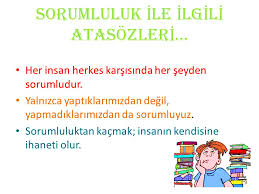 …………………………………………………………………………………………………………………………………………………………………………………………………………………………………………………………………………………………………………………………………………………………..….Not: Her sorunun doğru cevabının puan değeri sorunun önünde yazmaktadır. Sürü 40 dakikadır.Yeliz Bingöl                                    Yunus EğdemirTürkçe Öğretmeni                             Okul MüdürüOlay        YerZamanKişilerKalıcı isimOlumsuzlukİsim fiilSıfat fiilZarf fiil